Zapraszamy uczniów klas 2-8 do wzięcia udziału w Międzynarodowym Konkursie Matematycznym” Kangur Matematyczny”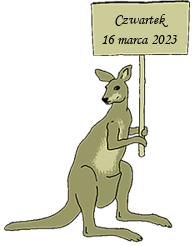 Konkurs odbędzie się 16 marca 2023 r. Zgłoszenia przyjmują nauczyciele matematyki w klasach 4-8 oraz wychowawcy w klasach 2-3 do dn. 27 stycznia 2023 r.„Kangur Matematyczny” jest konkursem płatnym, wpisowe wynosi 14 zł.Każdy uczestnik Konkursu Kangur Matematyczny 2023 otrzyma układankę przestrzenną.Szczegółowe informacje na stronie organizatora konkursu: www.kangur-mat.pl Szkolny Koordynator Monika Nowak